Depuis le 1er Janvier 2021 les règles changent, prenez connaissance des dispositions que vous devez prendre.➡️ Veuillez noter que le contenu de cette page couvre des conseils d'ordre général. Nous vous encourageons vivement à demander des conseils juridiques à des professionnels en fonction des besoins de votre entreprise.➡️ Le contenu de cette page est correct au 19/01/2021 mais veuillez-vous référer à ce site pour les dernières mises à jour.📄 Si vous souhaitez vous abonner à nos newsflashes, veuillez utiliser ce formulaire.TVA britannique et les sites E-commerce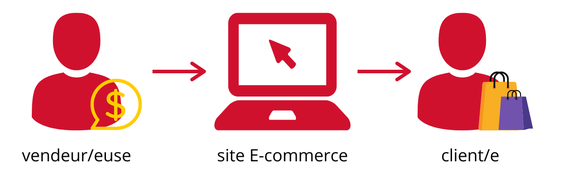 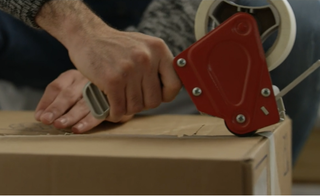 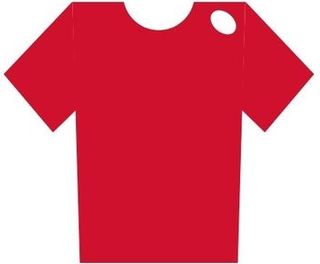 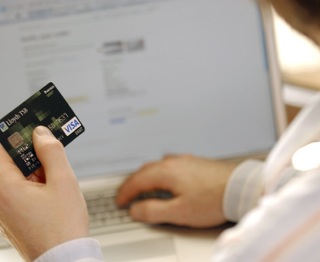 